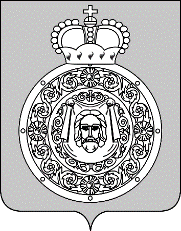 ГЛАВАгородского округа ВоскресенскМосковской областиП О С Т А Н О В Л Е Н И Е                                                __________________№_________________Об утверждении Положения о жилищной комиссии Администрациигородского округа ВоскресенскВ соответствии с Жилищным кодексом Российской Федерации, федеральным законом от 06.10.2003 № 131-ФЗ «Об общих принципах организации местного самоуправления в Российской Федерации», законом Московской области от 12.12.2005 № 260/2005-ОЗ «О порядке ведения учета граждан в качестве нуждающихся в жилых помещениях, предоставляемых по договорам социального найма»                                                          ПОСТАНОВЛЯЮ:1. Утвердить Положение о жилищной комиссии Администрации городского округа Воскресенск. (Приложение 1.)2. Утвердить состав жилищной комиссии Администрации городского округа Воскресенск. (Приложение 2.)3. Опубликовать настоящее постановление в Воскресенской районной газете «Наше слово» и разместить на официальном сайте городского округа Воскресенск Московской области.3. Контроль за исполнением настоящего постановления возложить на заместителя главы Администрации городского округа Воскресенск Московской области Копченова В.В.Глава городского округа Воскресенск                                                                         Болотников А.В.риложение № 1к постановлению Главыгородского округа Воскресенск                                                                                                                     от                     №          Положение о жилищной комиссии Администрациигородского округа Воскресенск 1. Общие положения1.2. Комиссия по жилищным вопросам (далее – Комиссия) является постоянно действующим коллегиальным общественным органом при Администрации городского округа Воскресенск.1.3. Комиссия создается и ликвидируется на основании постановления Главы городского округа Воскресенск в целях объективного рассмотрения вопросов принятия граждан на учет в качестве нуждающихся в жилых помещениях, предоставляемых по договорам социального найма, и снятия граждан с данного учета.1.1. В своей деятельности Комиссия руководствуется Конституцией РФ, Жилищным и Гражданскими кодексами РФ, законодательствами РФ и Московской области, иными нормативными правовыми актами, регулирующими жилищные вопросы, Уставом городского округа Воскресенск, настоящим Положением.1.4. Состав Комиссии утверждается и изменяется постановлением Главы городского округа Воскресенск.1.4. В состав Комиссии включаются должностные лица Администрации городского округа Воскресенск, депутаты Совета депутатов городского округа Воскресенск, представители организаций, общественных объединений, расположенных на территории городского округа Воскресенск.1.6. Организационно-техническое обеспечение деятельности Комиссии осуществляется отделом учета, распределения и приватизации жилой площади управления жилищной политики Администрации городского округа Воскресенск.1.7. Решение Комиссии носит рекомендательный характер.2. Основные задачи, функции и права Комиссии2.1. Основными задачами Комиссии являются:- обеспечение общественного контроля и гласности в вопросах учета и распределения муниципального жилищного фонда;- обеспечение реализации жилищных прав граждан в соответствии с жилищным законодательством, отнесенных к компетенции органов местного самоуправления городского округа Воскресенск.2.2. К компетенции Комиссии относится рассмотрение заявлений и документов, представляемых гражданами и организациями, по следующим вопросам:- признание граждан малоимущими в целях принятия на учет в качестве нуждающихся в жилых помещениях, предоставляемых по договорам социального найма;- принятие граждан на учет в качестве нуждающихся в жилых помещениях, предоставляемых по договорам социального найма;- снятие граждан с учета в качестве нуждающихся в жилых помещениях, предоставляемых по договорам социального найма;- предоставление гражданам, состоящим на учете нуждающихся в жилых помещениях, предоставляемых по договорам социального найма, жилых помещений муниципального жилищного фонда по договорам социального найма;- формирование Сводного списка 2 граждан, указанных в части 2 статьи 1 Закона Московской области от 26.07.2006 № 125/2006-ОЗ «Об обеспечении жилыми помещениями за счет средств федерального бюджета отдельных категорий ветеранов, инвалидов и семей, имеющих детей-инвалидов», вставших на учет в качестве нуждающихся в улучшении жилищных условий до 1 января 2005 года, имеющих право на обеспечение жилыми помещениями за счет средств федерального бюджета по городскому округу Воскресенск (далее - федеральные льготники);- исключение граждан из списка федеральных льготников;- постановка на учет граждан в качестве нуждающихся в служебных жилых помещениях муниципального жилищного фонда городского округа Воскресенск;- предоставление по договору найма служебного жилого помещения;- предоставление жилых помещений муниципального жилищного фонда по договору коммерческого найма на территории городского округа Воскресенск;- постановка на учет граждан в качестве нуждающихся в жилых в жилых помещениях муниципального маневренного жилищного фонда;- предоставление жилых помещениях муниципального маневренного жилищного фонда;- обеспечение жильем молодых семей, в том числе признание их нуждающимися в жилых помещениях для участия в подпрограмме «Обеспечение жильем молодых семей» государственной программы Московской области «Жилище» на 2017-2027 годы, а также признание их участниками мероприятия  по  обеспечению  жильем  молодых семей ведомственной   целевой   программы   «Оказание  государственной  поддержки гражданам   в  обеспечении  жильем  и  оплате  жилищно-коммунальных  услуг» государственной  программы  Российской  Федерации  «Обеспечение доступным и комфортным  жильем  и коммунальными услугами граждан Российской Федерации», подпрограммы  «Обеспечение  жильем молодых семей» государственной программы Московской  области  «Жилище» на 2017-2027 годы;2.3. Комиссия имеет право:- рассматривать на заседаниях вопросы, отнесенные к ее компетенции;- запрашивать в установленном порядке у органов государственной власти, структурных подразделений Администрации городского округа Воскресенск, учреждений и организаций документы, информацию, справочные материалы, необходимые для работы Комиссии;- создавать рабочие группы для проверки сведений, содержащихся в документах, предъявляемых гражданами;- готовить Главе городского округа Воскресенск предложения по вопросам, отнесенным к компетенции Комиссии;- осуществлять иные действия, вытекающие из задач и полномочий Комиссии.3. Регламент работы Комиссии3.1. Комиссия состоит из председателя Комиссии, заместителя председателя, секретаря, членов Комиссии.3.2. Комиссия осуществляет свою деятельность в соответствии с настоящим Положением.3.3. Заседание Комиссии проводится по мере необходимости, но не реже 1 раза в месяц. Перечень вопросов, время и место проведения заседания Комиссии определяет председатель Комиссии. Секретарь Комиссии информирует членов Комиссии о дате, месте проведения и повестке дня заседания Комиссии не позднее чем за 2 дня до даты его проведения.3.5. Заседание Комиссии считается правомочным, если на нем присутствует более половины от установленного числа ее членов.3.6. Решение Комиссии принимается путем открытого голосования простым большинством голосов от числа присутствующих на заседании членов Комиссии.При равенстве голосов голос председателя Комиссии является решающим.Протокол ведется секретарем Комиссии.3.7. Председатель Комиссии:- руководит организацией деятельности Комиссии;- распределяет обязанности между секретарем и другими членами Комиссии;- принимает решение о порядке рассмотрения вопросов, отнесенных к компетенции Комиссии, утверждает повестку заседания Комиссии, время и место его проведения;- председательствует на заседаниях Комиссии;- подписывает документы Комиссии;- обеспечивает и контролирует выполнение решений Комиссии.3.8. Заместитель председателя Комиссии по поручению председателя Комиссии или во время его отсутствия исполняет обязанности председателя Комиссии, в том числе председательствует на заседаниях Комиссии.3.9. Член Комиссии имеет право:- знакомиться со всеми представленными на Комиссию материалами и заявлениями;- высказывать свое особое мнение, требовать его внесения в протокол заседания Комиссии;- ставить вопрос о предоставлении дополнительной информации и документов для рассмотрения вопросов, вынесенных на Комиссию;- в необходимых случаях требовать присутствия граждан, чьи заявления рассматриваются Комиссией;- при необходимости требовать проведения проверки представленных гражданами документов, подтверждающих их право состоять на жилищном учете.3.10. Члены Комиссии обязаны:- принимать участие в заседаниях Комиссии;- строго руководствоваться действующим законодательством Российской Федерации при принятии решений;- соблюдать конфиденциальность при рассмотрении представленных гражданами документов.3.11. Секретарь Комиссии:- организует проведение заседаний Комиссии, а также подготовку необходимых для рассмотрения на заседаниях материалов;- ведет протокол заседания Комиссии. При отсутствии секретаря протокол ведет член Комиссии по указанию председательствующего на Комиссии;- запрашивает по поручению председателя Комиссии от органов государственной власти, учреждений и предприятий, структурных подразделений Администрации городского округа Воскресенск, их должностных лиц информацию, необходимую для осуществления деятельности Комиссии;- осуществляет контроль за выполнением плана работы Комиссии.4. Порядок принятия решений Комиссии4.1. Решения Комиссии оформляются протоколом, который подписывается председательствующим на заседании Комиссии, секретарем и всеми членами Комиссии, присутствовавшими на заседании.4.2. Решения Комиссии носят рекомендательный характер, оформляются в виде рекомендаций в протоколе заседания и могут быть положены в основу проекта постановления Администрации городского округа Воскресенск по вопросу, рассмотренному Комиссией, или письменного ответа от имени Администрации городского округа Воскресенск в адрес заявителя.4.3. В протоколе должны быть отражены наименование Комиссии, дата проведения заседания, число членов Комиссии, список присутствующих на заседании, повестка дня. В протокол заносится краткое содержание рассматриваемых вопросов, принятое по ним решение.4.4. При несогласии с принятым Комиссией решением член Комиссии вправе изложить в письменном виде особое мнение, которое подлежит обязательному приобщению к протоколу заседания Комиссии.4.5. Вся документация, связанная с выполнением Комиссией своей деятельности, хранится в отделе учета, распределения и приватизации жилой площади управления жилищной политики Администрации городского округа Воскресенск.4.6. В течение 3 дней с даты принятия Комиссией решения о предоставлении жилых помещений Администрация городского округа Воскресенск направляет гражданину, которому предлагается к предоставлению жилое помещение, письменное уведомление о даче согласия или отказа от предлагаемого жилого помещения в срок не более 10 рабочих дней со дня получения уведомления. В случае пропуска гражданином срока, отведенного для дачи ответа без уважительных причин, решение Комиссии о предоставлении этому заявителю жилого помещения отменяется, и рассматривается вопрос о предоставлении жилого помещения другому гражданину. В случае пропуска гражданином срока, отведенного для дачи ответа, по уважительной причине (болезнь, командировка и т.д.), этот срок продлевается при условии уведомления Администрации городского округа Воскресенск о невозможности дать ответ в указанный в уведомлении срок.Приложение № 2к постановлению Главыгородского округа Воскресенск                                                                                                                     от                     №          Состав жилищной комиссии Администрации городского округа ВоскресенскПредседатель Комиссии:Председатель Комиссии:Сатинаев Владислав Владимирович- первый заместитель Главы Администрации городского округа Воскресенск.Заместитель председателя Комиссии:Заместитель председателя Комиссии:Чуфистов Олег Валентинович- начальник управления жилищной политики Администрации городского округа Воскресенск.Ответственный секретарь Комиссии:Ответственный секретарь Комиссии:Салдаева Лариса Алексеевна- старший эксперт отдела учета, распределения и приватизации жилой площади управления жилищной политики Администрации городского округа Воскресенск.Члены Комиссии:Архипова Ксения ГеннадьевнаФельдман Леонид Ефимович- и.о начальника управления правового обеспечения Администрации городского округа Воскресенск;- заместитель начальника управления – начальник отдела организационно-кадрового обеспечения управления образования Администрации городского округа Воскресенск;Майорская Ольга АнатольевнаКель Светлана НиколаевнаВасиленко Ольга Николаевна- эксперт отдела по культуре, искусству и туризму управления культуры Администрации городского округа Воскресенск;- начальник отдела социальных программ Администрации городского округа Воскресенск;- начальник отдела учета, распределения и приватизации жилой площади управления жилищной политики Администрации городского округа Воскресенск;Бормашов Владимир Владимирович- начальник Воскресенского управления социальной защиты населения Министерства социального развития Московской области (по согласованию);Фатеева Людмила Леонидовна- председатель Воскресенской городской организации профсоюза работников здравоохранения (по согласованию);- председатель Воскресенской городской организации профсоюза работников здравоохранения (по согласованию);Николаева Марина Александровна  Башмаков Владимир Иванович- представитель Уполномоченного по правам человека в Московской области в городском округе Воскресенск (по согласованию);- депутат Совета депутатов городского округа Воскресенск (по согласованию). - представитель Уполномоченного по правам человека в Московской области в городском округе Воскресенск (по согласованию);- депутат Совета депутатов городского округа Воскресенск (по согласованию). 